Итоги III краевого творческого конкурса - фестиваля «Пасхальный перезвон» среди общеобразовательных организаций Ставропольского края, реализующих адаптированные  программы основного общего образования	С 04 по 24 апреля 2023 года  среди обучающихся специальных (коррекционных) общеобразовательных организаций  был проведен  III краевой конкурс-фестиваль «Пасхальный перезвон»  с 	целью  духовно-нравственного, эстетического, патриотического воспитания детей с особенностями в развитии  через приобщение  к традициям и обычаям русской православной культуры.	Для участия в мероприятии  были предложены  три номинации: «Театральное искусство», «Вокальное искусство», «Пасхальный стол».      В конкурсе приняли участие воспитанники 19 специальных (коррекционных)  общеобразовательных организаций Ставропольского края. Коллектив педагогов и воспитанников государственного казенного  общеобразовательного учреждения «Специальная (коррекционная) общеобразовательная школа-интернат № 1»  благодарит всех учащихся и их руководителей за  плодотворное  сотрудничество, возможность участникам раскрыть свои способности, проявить творческий потенциал.https://vk.com/wall-216055227_164 Итоги III краевого творческого конкурса-фестиваля 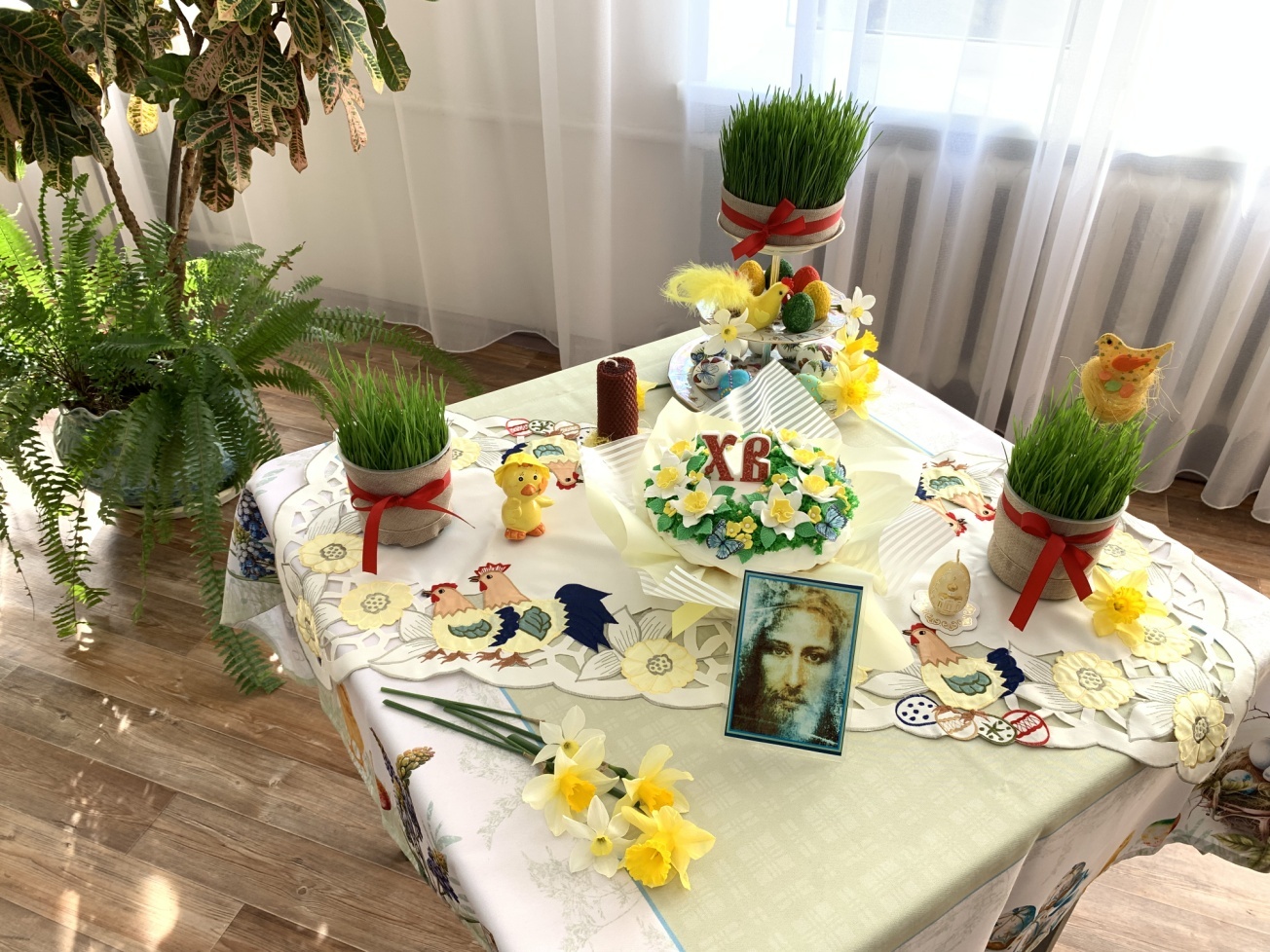 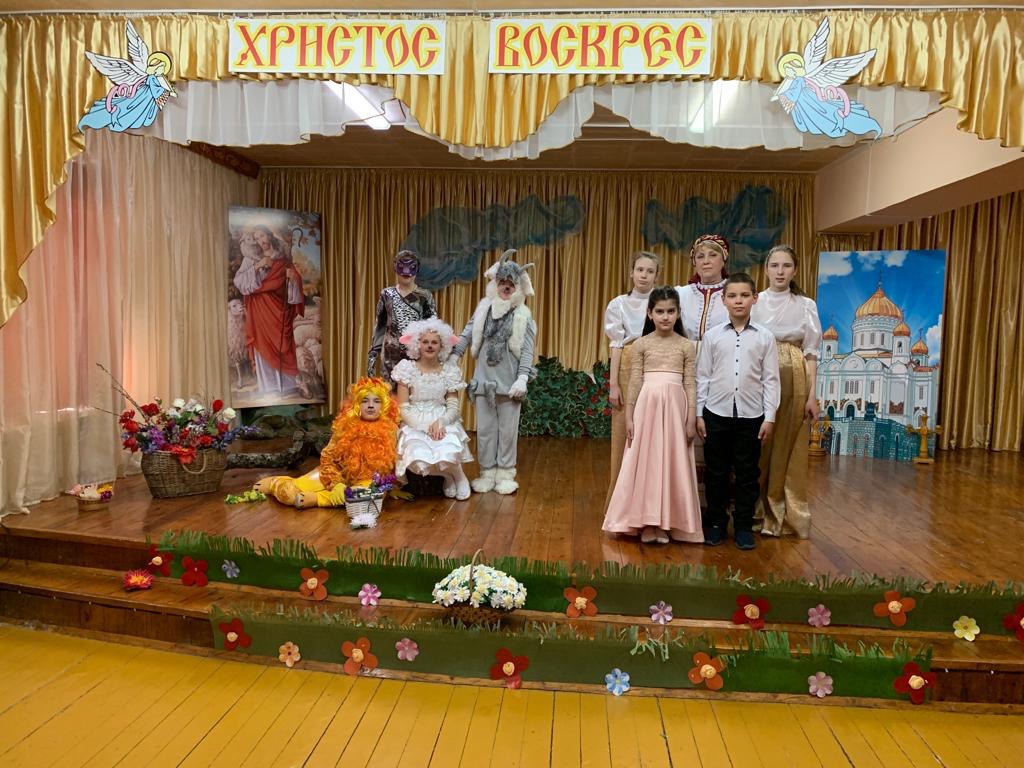 